Answer to problem on sodium hydroxide solutionThe volume of 1.11 N hydrochloric acid solution used in titrating sodium hydroxide sample was for total alkali regardless of whether sodium carbonate is present as impurity or not; i. e., the same volume of hydrochloric acid solution would be consumed if sodium carbonate was precipitated as barium carbonate (explain this fact by the related balanced chemical equations).HCl	NaOH𝑁1 × 𝑉1 = 𝑁2 × 𝑉2 1.11 × 4.5 = 𝑁2 × 10𝑁2 = 0.4995		the	normality	of	the	prepared	sodium	hydroxide solutionAny solid sodium hydroxide sample taken from the original container would contain sodium carbonate as impurity by 3% w/w. Thus, you have to calculate how much sodium hydroxide was used to prepare the10 milliliters- sample. This is calculated from the volume of hydrochloric acid used for total alkali:1.11 N HCl         1 N HCl𝑁 × 𝑉   = 𝑁' × 𝑉' 1.11 × 4.5 = 1 × 𝑉'𝑉' = 4.995 mL of 1 N hydrochloric acid solution would be required for total alkali (V3)w𝑡 = 𝑉3 × 𝑐ℎ. f𝑎𝑐𝑡o𝑟 w𝑡 = 4.995 × 0.04w𝑡 = 0.1998 g of total alkali (sodium hydroxide and the impurifying sodium carbonate) calculated as sodium hydroxide was used originally to prepare 10 mL of solution3100× 0.1998 = 0.005994 g of sodium carbonate was present in thesample	used	to	prepare	10	mL	of solution1w𝑡 = 𝑉2 × 𝑐ℎ. f𝑎𝑐𝑡o𝑟 0.005994 = 𝑉2 × 0.053𝑉2 = 0.113 mL of 1 N hydrochloric acid solution was consumed by the amount of sodium carbonate present in the sample assayed1.11 N HCl	1 N HCl𝑁 × 𝑉 = 𝑁' × 𝑉'1.11 × 𝑉 = 1 × 0.113𝑉' = 0.1 mL of 1.11 N hydrochloric acid solution would be consumed by the amount of sodium carbonate present in the sample assayedIt is important to note that the percent w/w is related to solid samples. If you were asked to calculate the percent w/v, then this is related to the prepared solution as follows:for total alkali: 0.199810× 100 = 1.998 % w/𝑣for sodium carbonate: 0.00599410× 100 = 0.05994 % w/𝑣2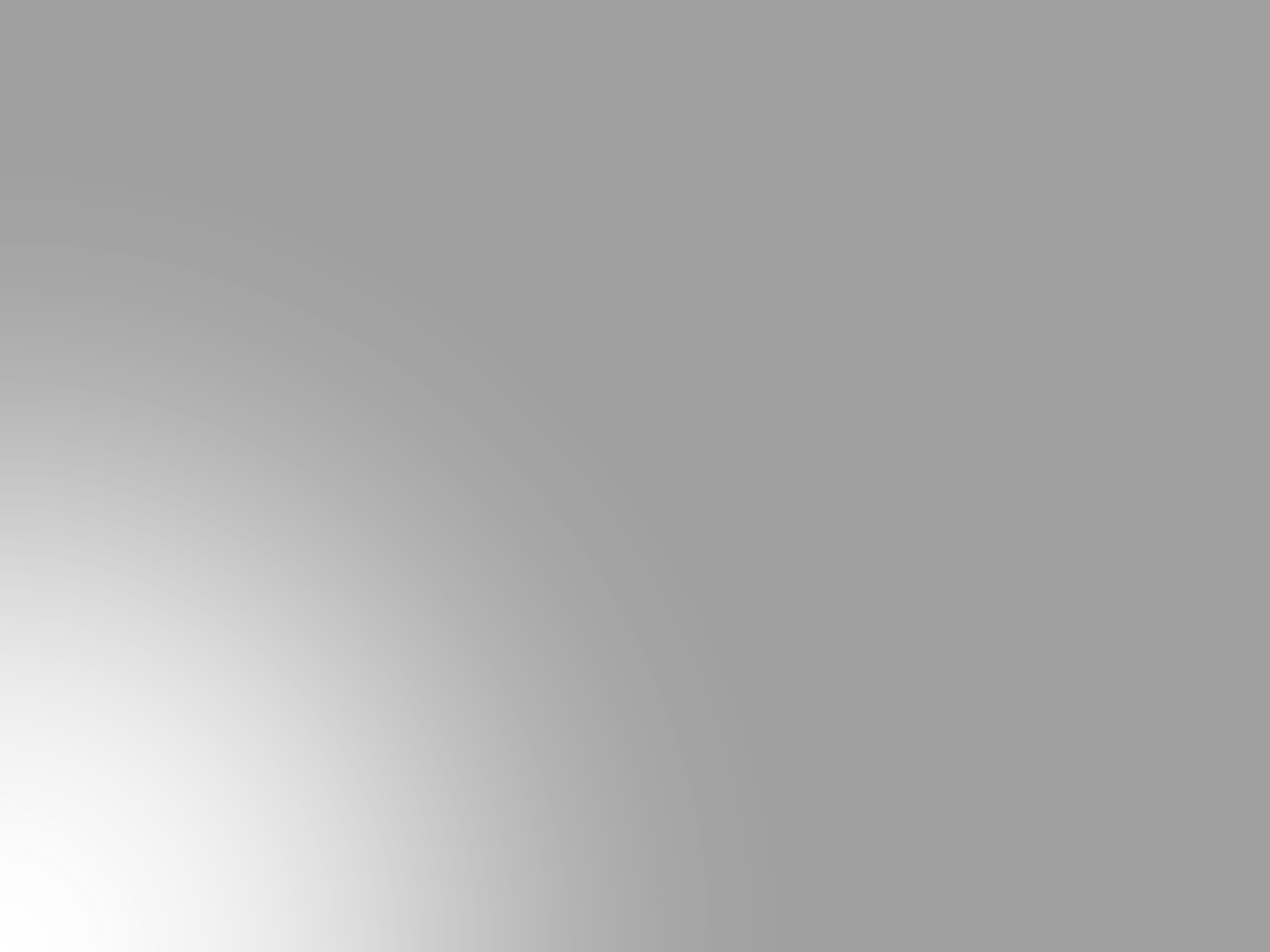 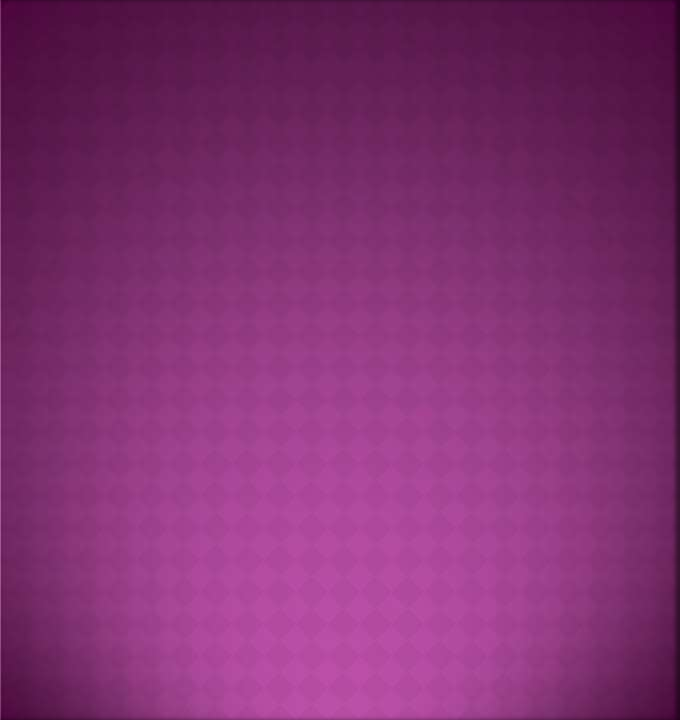 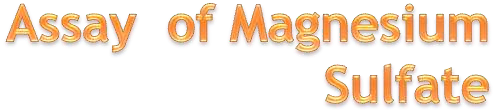 MgSO4. 7H2OMwt.=246.5gm/mole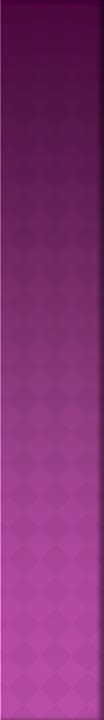 Contain not less than 99.5% MgSO4 calculated with reference of dried substance.Description: colorless crystal, or white crystal powder.Solubility: soluble at 20˚C in 1.5 parts of water, sparingly soluble in alcohol 96% i.e. practically insoluble in 96% ethanol.Uses: laxative agent.Assay:Each 1ml of M/20 EDTA≡0.012325gm MgSO4.7H2O Note: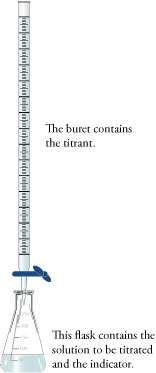 End point from pink to blue or bluish violetM/20 EDTA10ml unknown 10ml buffer0.1gm mordant black indicatorThe technique involves titrating metal ions with a complexing agent or chelating agent (Ligand) and is commonly referred to as complexometric titration. This method represents the analytical application of a complexation reaction.In this type of titration we use metal ion indicator.Chemical principle:It is type of complexometric titration.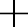 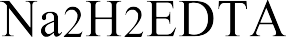 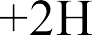 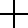 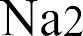 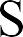 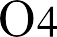 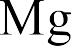 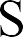 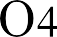 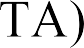 Magnesium ions form relatively weak complex with (EDTA;Ethylenediaminetetra-acetic acid).The stability of metal complex is pH dependent. Lower the pH of the solution, lesser would be the stability of complex (because more H+ ions are available to compete with the metal ions for ligand)But at pH 10 the reaction is rapid and quantitative .NH3- NH4Cl buffer is used to maintain this pH.EDTA which is polyamine carboxylic acid is one of the most frequently used chelating agent: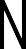 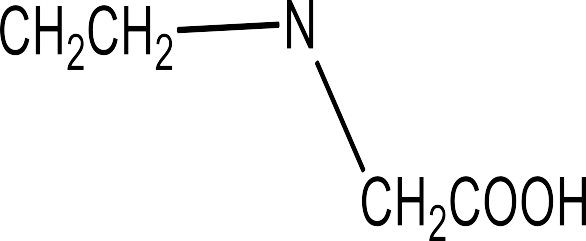 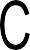 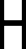 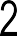 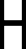 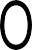 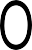 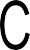 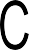 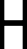 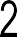 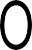 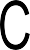 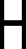 EDTA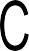 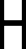 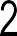 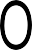 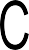 EDTA form soluble, stable 1:1 chelates with metal ion.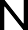 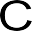 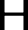 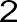 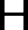 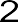 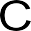 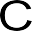 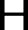 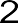 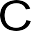 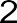 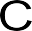 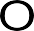 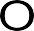 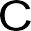 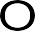 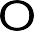 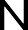 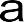 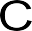 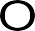 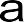 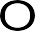 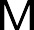 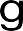 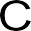 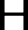 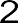 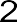 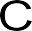 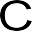 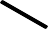 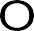 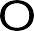 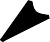 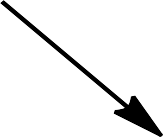 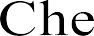 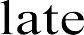 Because of the low water solubility of the free acid form of EDTA, the disodium salt (Disodium EDTA ) is used in preparation of std. sol.Indicator: Metal IndicatorMetal indicators are used to detect the end point in complexometric titration.They are dyes which produce one color in the presence of metal ions and a different color when they are absent.The color changes are the result of displacement of the H⁺ ions by the metal.The metal indicator form 1:1 complex (MI) whichmust be weaker than the Metal-EDTA complex.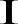 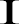 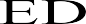 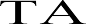 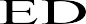 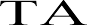 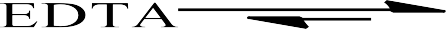 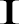 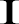 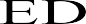 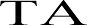 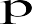 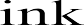 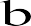 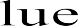 Chemical factor: it forms 1:1 chelate so; 1Mwt. MgSO4.7H2O≡ 1Mwt. EDTA0.012325gm MgSO4.7H2O≡ 1ml of M/20 EDTAChemical principle:At the onset of titration, the buffered reaction media contains the MI complex and free M: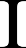 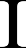 When the titrant (EDTA) is added to the system, it will progressively chelate the free metal ions in the solution, and then a competitive reaction will take place, 1:1metal ions and EDTA, since the MI complex is weaker than M_EDTA.Finally, at the equivalent point, EDTA removes the last traces of metal ions from its colored complex with ind.(MI) to free metal ind.(I) of another color.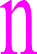 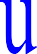 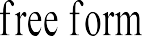 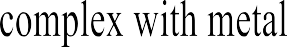 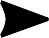 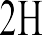 Mordant black indicator: it has blue color at pH10 and most of its complexes are reddish.Note: In pH less than 6.3 and more than 11.5, the indicator and its complexes are reddish,so it is necessary to carry out the titration in the presence of buffer at pH 10.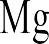 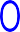 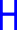 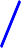 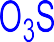 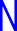 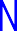 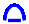 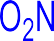 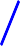 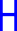 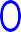 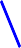 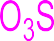 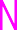 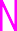 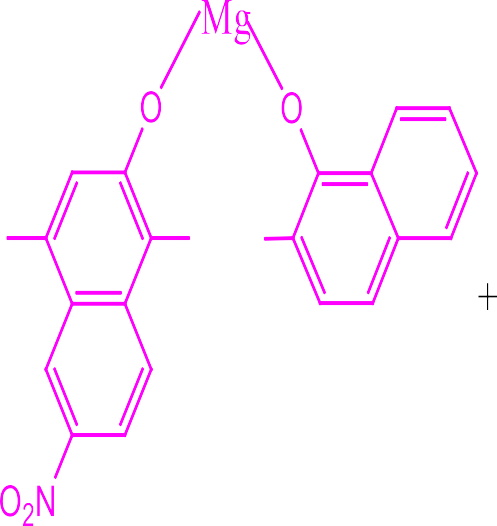 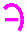 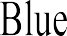 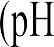 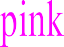 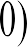 Calculation:V	ch. factor= gm wt. of MgSO4.7H2O wt		100/10= %w/v of unknown.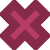 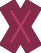 MgSO4. 7H2OMwt.=246.5gm/moleContain not less than 99.5% MgSO4 calculated with reference of dried substance.Description: colorless crystal, or white crystal powder.Solubility: soluble at 20˚C in 1.5 parts of water, sparingly soluble in alcohol 96% i.e. practically insoluble in 96% ethanol.Uses: laxative agent.Assay:Each 1ml of M/20 EDTA≡0.012325gm MgSO4.7H2O Note:End point from pink to blue or bluish violetM/20 EDTA10ml unknown 10ml buffer0.1gm mordant black indicatorThe technique involves titrating metal ions with a complexing agent or chelating agent (Ligand) and is commonly referred to as complexometric titration. This method represents the analytical application of a complexation reaction.In this type of titration we use metal ion indicator.Chemical principle:It is type of complexometric titration.Magnesium ions form relatively weak complex with (EDTA;Ethylenediaminetetra-acetic acid).The stability of metal complex is pH dependent. Lower the pH of the solution, lesser would be the stability of complex (because more H+ ions are available to compete with the metal ions for ligand)But at pH 10 the reaction is rapid and quantitative .NH3- NH4Cl buffer is used to maintain this pH.EDTA which is polyamine carboxylic acid is one of the most frequently used chelating agent:EDTAEDTA form soluble, stable 1:1 chelates with metal ion.Because of the low water solubility of the free acid form of EDTA, the disodium salt (Disodium EDTA ) is used in preparation of std. sol.Indicator: Metal IndicatorMetal indicators are used to detect the end point in complexometric titration.They are dyes which produce one color in the presence of metal ions and a different color when they are absent.The color changes are the result of displacement of the H⁺ ions by the metal.The metal indicator form 1:1 complex (MI) whichmust be weaker than the Metal-EDTA complex.Chemical factor: it forms 1:1 chelate so; 1Mwt. MgSO4.7H2O≡ 1Mwt. EDTA0.012325gm MgSO4.7H2O≡ 1ml of M/20 EDTAChemical principle:At the onset of titration, the buffered reaction media contains the MI complex and free M:When the titrant (EDTA) is added to the system, it will progressively chelate the free metal ions in the solution, and then a competitive reaction will take place, 1:1metal ions and EDTA, since the MI complex is weaker than M_EDTA.Finally, at the equivalent point, EDTA removes the last traces of metal ions from its colored complex with ind.(MI) to free metal ind.(I) of another color.Mordant black indicator: it has blue color at pH10 and most of its complexes are reddish.Note: In pH less than 6.3 and more than 11.5, the indicator and its complexes are reddish,so it is necessary to carry out the titration in the presence of buffer at pH 10.Calculation:V	ch. factor= gm wt. of MgSO4.7H2O wt		100/10= %w/v of unknown.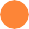 ASSAY OF MAGNESIUM HYDROXIDE INANTACID SUSPENSIONS (MAALOX)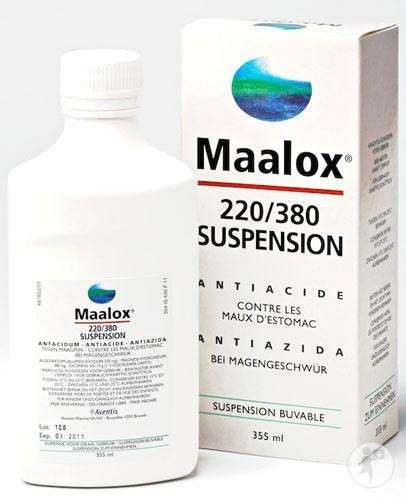 Maalox suspension contains two active ingredients, aluminium hydroxide and magnesium hydroxide. These are both medicines called antacids. They are used to reduce the acidity of the stomach's juices.Magnesium ion is complexed with EDTA. The solution is titrated with standard EDTA solution to the first permanent appearance of violet color.Mordant black is used as the indicator.Chemical principle: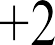 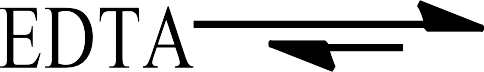 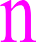 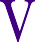 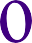 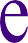 The overall reaction is given by :MgI	+	Mg	+ EDTA	Mg-EDTA +	I(colored metal indicator	(original colorcomplex)	of indicator)Procedure:note: We must first dilute the Maalox suspension before assay:Transfer 10mL unknown to 250-mL conical flask.Add 5mL of pH-10 buffer.Add 10ml D.W.Add about 0.1gm of Mordant Black indicator.Titrate with M/40 EDTA solution until the colorchanges from pink to violet color.Calculation:Molecular Weight of Mg(OH)2 = 58.3mg of Mg(OH)2 Found = M ( EDTA ) x V ( EDTA )in mL x Mwt. of Mg(OH)2Complexometric titrations use reagents containing ligands that form complexes with metal ions. The indicator is a substance that forms a colored complex with the ions, but this complex must be weaker than that formed with the reagent. The metal ion complexes preferentially with the reagent, until at the end- point no metal-indicator complex remains, and its colour disappears.An example is the determination of calcium and/or magnesium using EDTA (ethylenediaminetetra-acetic acid).ASSAY OF MAGNESIUM HYDROXIDE INANTACID SUSPENSIONS (MAALOX)Maalox suspension contains two active ingredients, aluminium hydroxide and magnesium hydroxide. These are both medicines called antacids. They are used to reduce the acidity of the stomach's juices.Magnesium ion is complexed with EDTA. The solution is titrated with standard EDTA solution to the first permanent appearance of violet color.Mordant black is used as the indicator.Chemical principle:The overall reaction is given by :MgI	+	Mg	+ EDTA	Mg-EDTA +	I(colored metal indicator	(original colorcomplex)	of indicator)Procedure:note: We must first dilute the Maalox suspension before assay:Transfer 10mL unknown to 250-mL conical flask.Add 5mL of pH-10 buffer.Add 10ml D.W.Add about 0.1gm of Mordant Black indicator.Titrate with M/40 EDTA solution until the colorchanges from pink to violet color.Calculation:Molecular Weight of Mg(OH)2 = 58.3mg of Mg(OH)2 Found = M ( EDTA ) x V ( EDTA )in mL x Mwt. of Mg(OH)2Complexometric titrations use reagents containing ligands that form complexes with metal ions. The indicator is a substance that forms a colored complex with the ions, but this complex must be weaker than that formed with the reagent. The metal ion complexes preferentially with the reagent, until at the end- point no metal-indicator complex remains, and its colour disappears.An example is the determination of calcium and/or magnesium using EDTA (ethylenediaminetetra-acetic acid).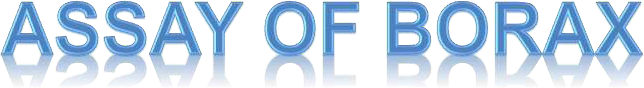 Borax or Sod. borate or Sod. TetraborateChemical formula Na2B4O7.10H2O Mwt.= 381.4 gmPhysical properties: Borax is sod.tetraborate decahydrated, should be kept in well closed container, soluble in 20 parts of water.Uses; antiseptic and astringent in mouth paints.Procedure: 10mL of unknown10mL of distilled water2drops of methyl red indicator Titrate with N/2 HCl solution, the color of sol.changes from yellow	pink–orange(1st endpoint).Record the volume of N/2 HCl consumed.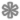 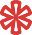 Boil and cool the solution,Add 4gm mannitol and 2drops of phenolphthalein ind. The color of sol. is pinkNow titrate with N/1 NaOH until the color of sol. changes from pink	yellow	pink(2nd end point).Record the volume of N/1 NaOH consumed.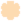 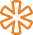 1st titration2nd titrationN/2 HCl solution	N/1 NaOH solution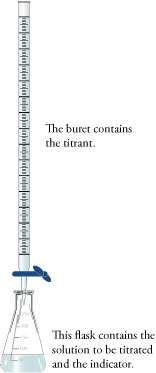 10mL of unknown 10mL of D.W 2drops of methyl red indicatorBoil , cool and add 4gm mannitol and 2drops of ph.ph ind.Chemical principle:Borax is a salt of weak acid with strong base. Na2B4O7.10H2O + 2HCl	2NaCl+ 4H3BO3+5H2OBoric acid(H3BO3) will be liberated, it is very weak acid.Boil the solution to remove CO2 .	Add mannitol because boric acid is weak acid to convert it into strong complex acid which is strong enough to be titrated directly with NaOH.Mannitol should be used in high conc. to prevent the hydrolysis of the complex.4H3BO3 + 4NaOH	Mannitol	4NaBO2 + 8H2Osod. metaborateMannitol should be used in high conc. to prevent the hydrolysis of this complex.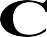 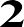 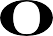 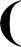 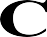 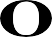 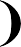 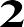 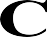 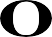 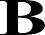 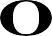 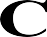 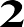 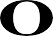 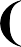 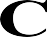 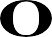 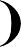 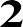 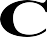 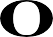 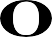 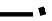 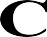 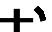 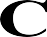 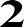 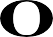 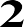 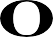 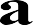 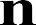 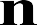 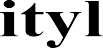 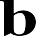 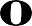 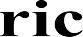 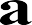 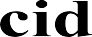 Chemical factor: home work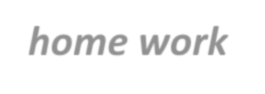 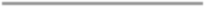 For borax with 0.5N HCl (0.09535 gm)For borax with 1N NaOH (0.09535 gm)For sod. carbonate with 0.5N HCl (0.0265gm)For boric acid with 1N NaOH (0.06184gm)Mwt. Boric acid=61.84 gm/mol Mwt. Na2CO3= 106gm/molCalculations: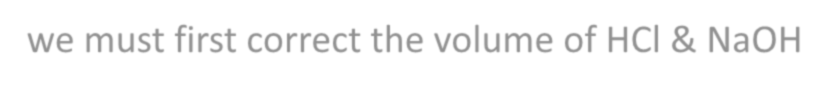 we must first correct the volume of HCl & NaOHIf we have pure borax, the vol. of N/2 HCl must be equal to the vol. of 1N NaOH.V’of N/2 HCl = V’of 1N NaOH (the differences up to 0.3 mL) take the average of the two volumes & calculate the % w/v of Borax.Impure borax may contain Na2CO3 or boric acid as impurities.Mixture of Borax & Na2CO3Na2CO3 is basic; it can react with HCl, so both borax and carbonate will react with HCl Na2CO3 + 2HCl	2NaCl + H2O + CO2While NaOH react only with boric acid liberatedfrom borax. Then after vol. correction;V1 of N/2 HCl > V2 of 1N NaOHV1- V2= vol. of N/2 HCl react with Na2CO3 Calculate the % w/v for Borax and Na2CO3.Mixture of Borax & boric acidNa2B4O7.10H2O + 2HCl	2NaCl+ 4H3BO3+5H2Oliberated boric acidH3BO3 + NaOH	Mannitol	NaBO2 + 2H2OLiberated & free boric acidSo both the liberated and free boric acid react with NaOH,thenCorrect the volumes and compare:V2 of 1N NaOH > V1 of N/2 HClV2 - V1 = vol. of 1N NaOH react with free boric acidCalculate the % w/v for Borax and free boric acid.Borax or Sod. borate or Sod. TetraborateChemical formula Na2B4O7.10H2O Mwt.= 381.4 gmPhysical properties: Borax is sod.tetraborate decahydrated, should be kept in well closed container, soluble in 20 parts of water.Uses; antiseptic and astringent in mouth paints.Procedure: 10mL of unknown10mL of distilled water2drops of methyl red indicator Titrate with N/2 HCl solution, the color of sol.changes from yellow	pink–orange(1st endpoint).Record the volume of N/2 HCl consumed.Boil and cool the solution,Add 4gm mannitol and 2drops of phenolphthalein ind. The color of sol. is pinkNow titrate with N/1 NaOH until the color of sol. changes from pink	yellow	pink(2nd end point).Record the volume of N/1 NaOH consumed.1st titration2nd titrationN/2 HCl solution	N/1 NaOH solution10mL of unknown 10mL of D.W 2drops of methyl red indicatorBoil , cool and add 4gm mannitol and 2drops of ph.ph ind.Chemical principle:Borax is a salt of weak acid with strong base. Na2B4O7.10H2O + 2HCl	2NaCl+ 4H3BO3+5H2OBoric acid(H3BO3) will be liberated, it is very weak acid.Boil the solution to remove CO2 .	Add mannitol because boric acid is weak acid to convert it into strong complex acid which is strong enough to be titrated directly with NaOH.Mannitol should be used in high conc. to prevent the hydrolysis of the complex.4H3BO3 + 4NaOH	Mannitol	4NaBO2 + 8H2Osod. metaborateMannitol should be used in high conc. to prevent the hydrolysis of this complex.Chemical factor: home workFor borax with 0.5N HCl (0.09535 gm)For borax with 1N NaOH (0.09535 gm)For sod. carbonate with 0.5N HCl (0.0265gm)For boric acid with 1N NaOH (0.06184gm)Mwt. Boric acid=61.84 gm/mol Mwt. Na2CO3= 106gm/molCalculations:we must first correct the volume of HCl & NaOHIf we have pure borax, the vol. of N/2 HCl must be equal to the vol. of 1N NaOH.V’of N/2 HCl = V’of 1N NaOH (the differences up to 0.3 mL) take the average of the two volumes & calculate the % w/v of Borax.Impure borax may contain Na2CO3 or boric acid as impurities.Mixture of Borax & Na2CO3Na2CO3 is basic; it can react with HCl, so both borax and carbonate will react with HCl Na2CO3 + 2HCl	2NaCl + H2O + CO2While NaOH react only with boric acid liberatedfrom borax. Then after vol. correction;V1 of N/2 HCl > V2 of 1N NaOHV1- V2= vol. of N/2 HCl react with Na2CO3 Calculate the % w/v for Borax and Na2CO3.Mixture of Borax & boric acidNa2B4O7.10H2O + 2HCl	2NaCl+ 4H3BO3+5H2Oliberated boric acidH3BO3 + NaOH	Mannitol	NaBO2 + 2H2OLiberated & free boric acidSo both the liberated and free boric acid react with NaOH,thenCorrect the volumes and compare:V2 of 1N NaOH > V1 of N/2 HClV2 - V1 = vol. of 1N NaOH react with free boric acidCalculate the % w/v for Borax and free boric acid.Assay of Chlorinated limeOr bleaching powder Or Ca. Chlorohypochlorite[Ca(OCl)Cl]Assay of Chlorinated lime[Ca(OCl)Cl]Contain not less than 30%w/w available chlorine.It is dull-white powder with characteristic odor, partially soluble in water and in 96% ethanol.Used as disinfectant.Procedure:The flask used in the titration is iodine flask≈0.1N Na2S2O310ml of unknown1.5gm KI5ml of 33%v/v HAC note: starch is added near the end point whenthe color of the solution changed from brown to yellow.* End point is colorlessChemical principle:Ca(OCl) Cl+2CH3COOH	(CH3COO)2Ca+ HOCl+ HClhypoclorous acidHOCl + HCl	Cl2	+H2Oavailable chlorineThe available chlorine is the Cl2 which is liberated from the substance by the action of acid.This liberated chlorine will displace an equivalent amount of I2 from KI.Cl2+ 2KI	2KCl+ I2The liberated I2 is titrated against sod. thiosulfate using starch mucilage as indicator.I2 + 2Na2S2O3	2NaI + Na2S4O6Chemical factor:1ml of 0.1N Na2S2O3 ≡ 0.003545gm available chlorine.Calculation:Correct the sod. thiosulfate volume=V’V’ X ch. factor= gm of available chlorine in 10ml. (Gm/10)X100= %w/v of available chlorine.Assay of Chlorinated limeOr bleaching powder Or Ca. Chlorohypochlorite[Ca(OCl)Cl]Assay of Chlorinated lime[Ca(OCl)Cl]Contain not less than 30%w/w available chlorine.It is dull-white powder with characteristic odor, partially soluble in water and in 96% ethanol.Used as disinfectant.Procedure:The flask used in the titration is iodine flask≈0.1N Na2S2O310ml of unknown1.5gm KI5ml of 33%v/v HAC note: starch is added near the end point whenthe color of the solution changed from brown to yellow.* End point is colorlessChemical principle:Ca(OCl) Cl+2CH3COOH	(CH3COO)2Ca+ HOCl+ HClhypoclorous acidHOCl + HCl	Cl2	+H2Oavailable chlorineThe available chlorine is the Cl2 which is liberated from the substance by the action of acid.This liberated chlorine will displace an equivalent amount of I2 from KI.Cl2+ 2KI	2KCl+ I2The liberated I2 is titrated against sod. thiosulfate using starch mucilage as indicator.I2 + 2Na2S2O3	2NaI + Na2S4O6Chemical factor:1ml of 0.1N Na2S2O3 ≡ 0.003545gm available chlorine.Calculation:Correct the sod. thiosulfate volume=V’V’ X ch. factor= gm of available chlorine in 10ml. (Gm/10)X100= %w/v of available chlorine.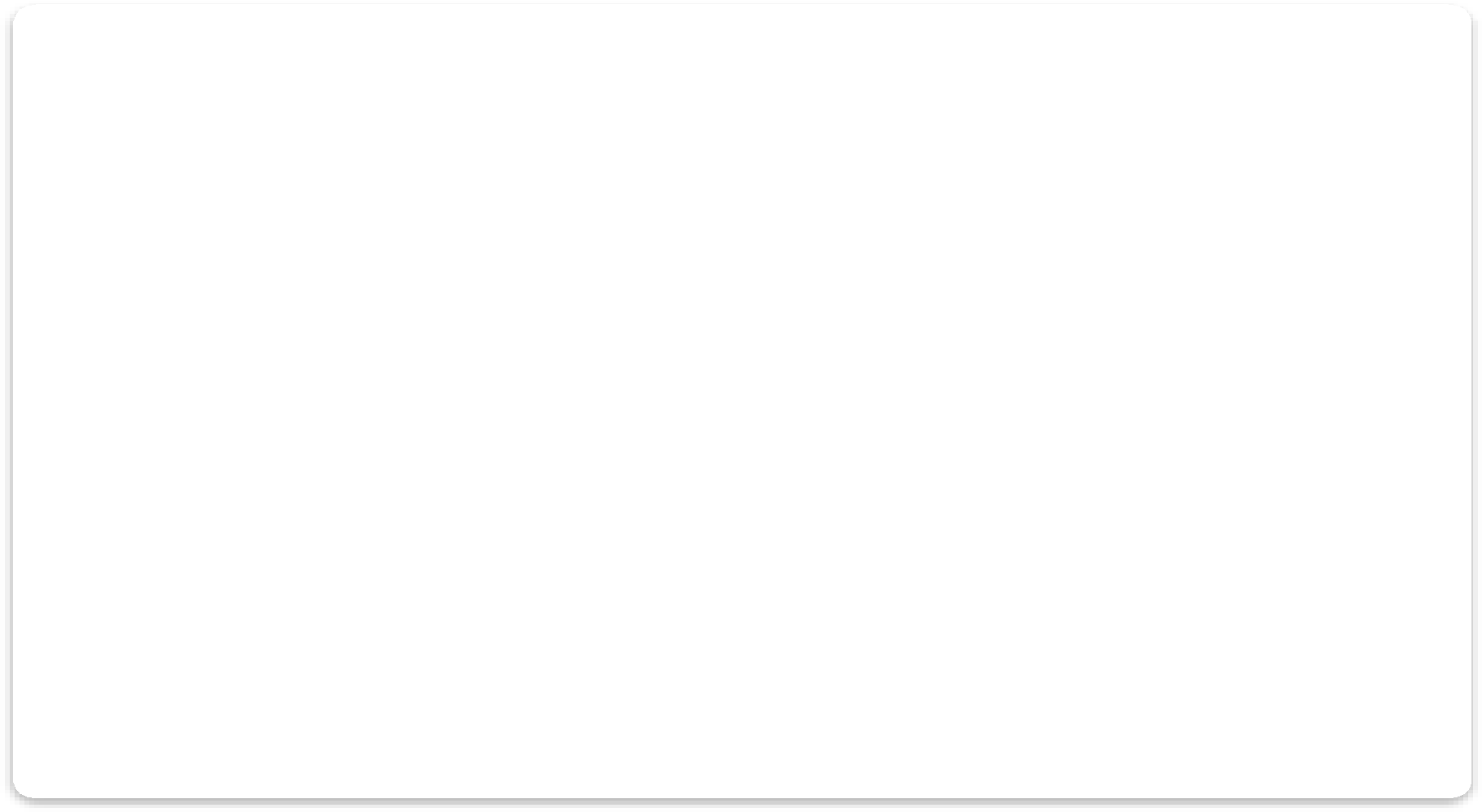 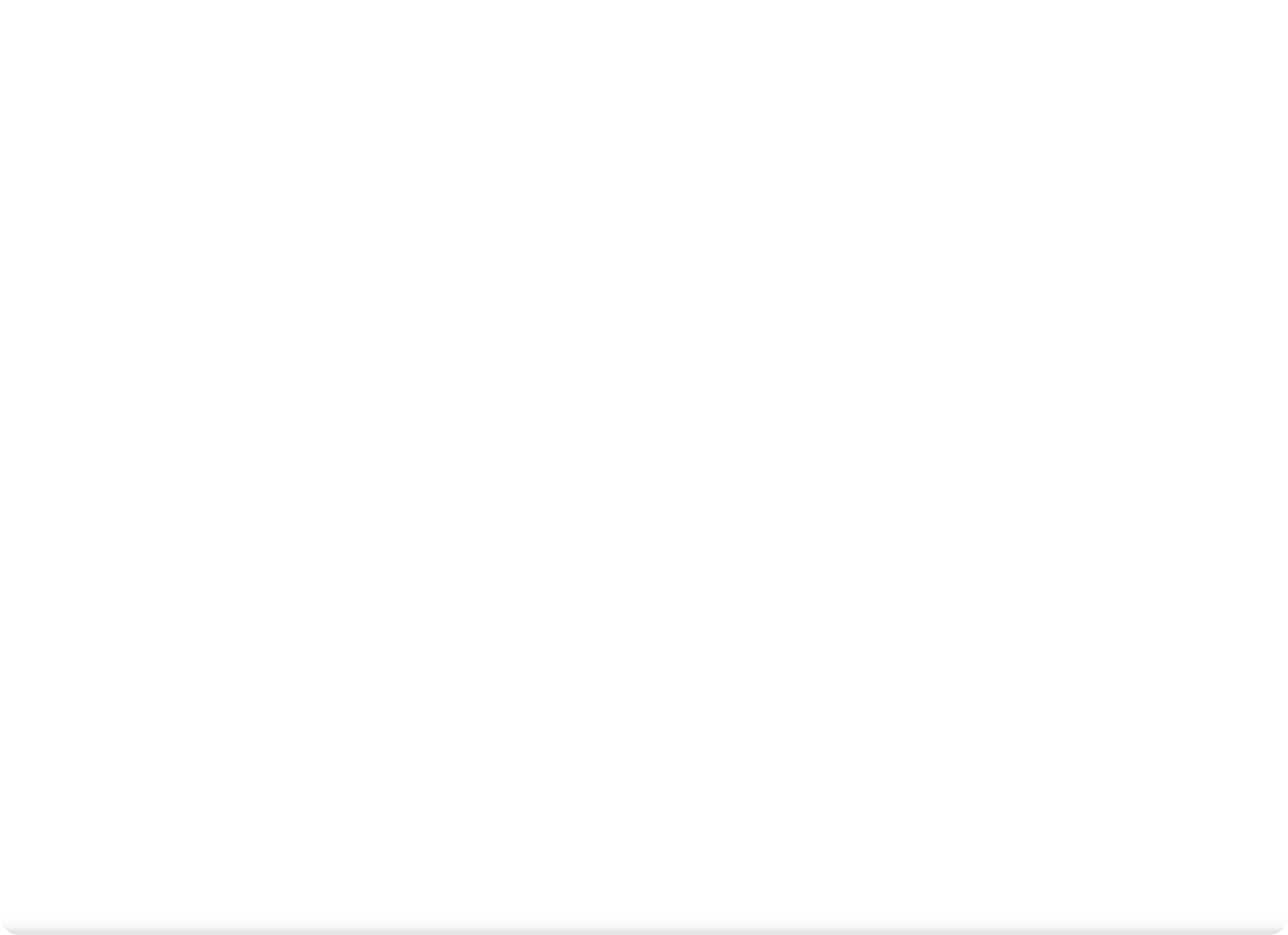 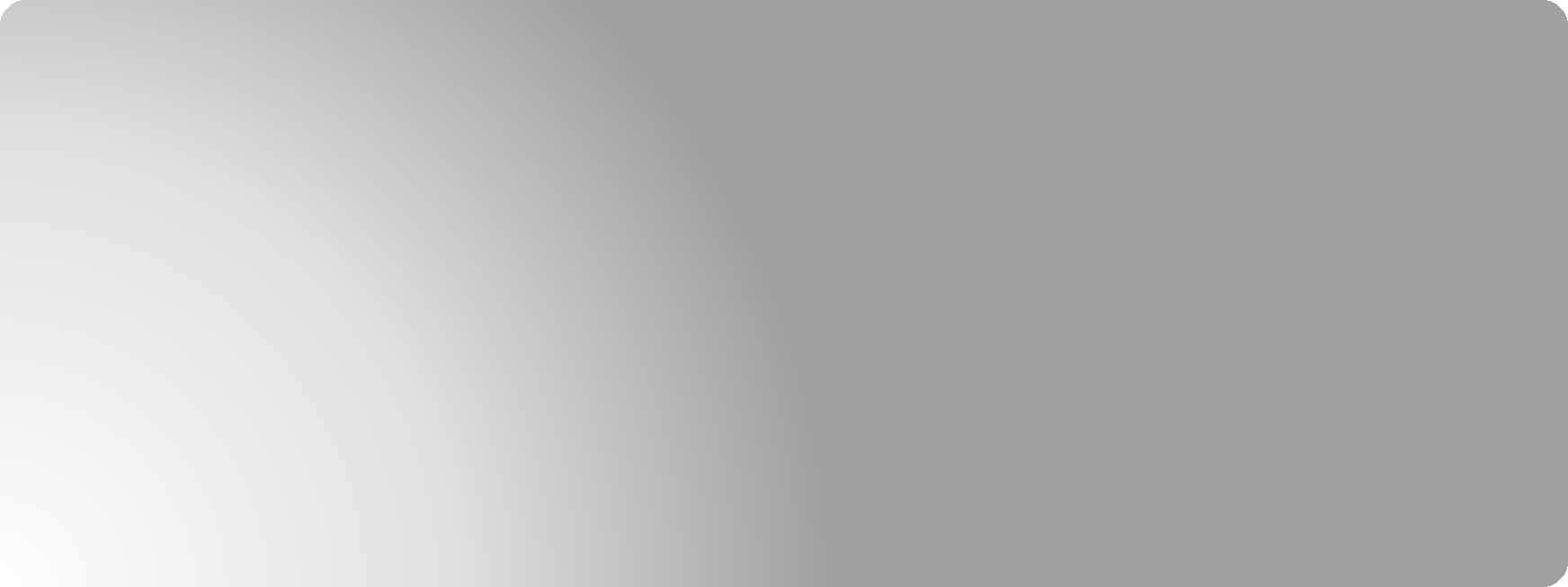 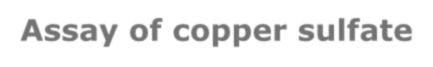 Assay of copper sulfateCupric sulfate	CuSO4.5H2OMwt.=249.68 gmProperties: blue, fine prism or blue crystalline powder.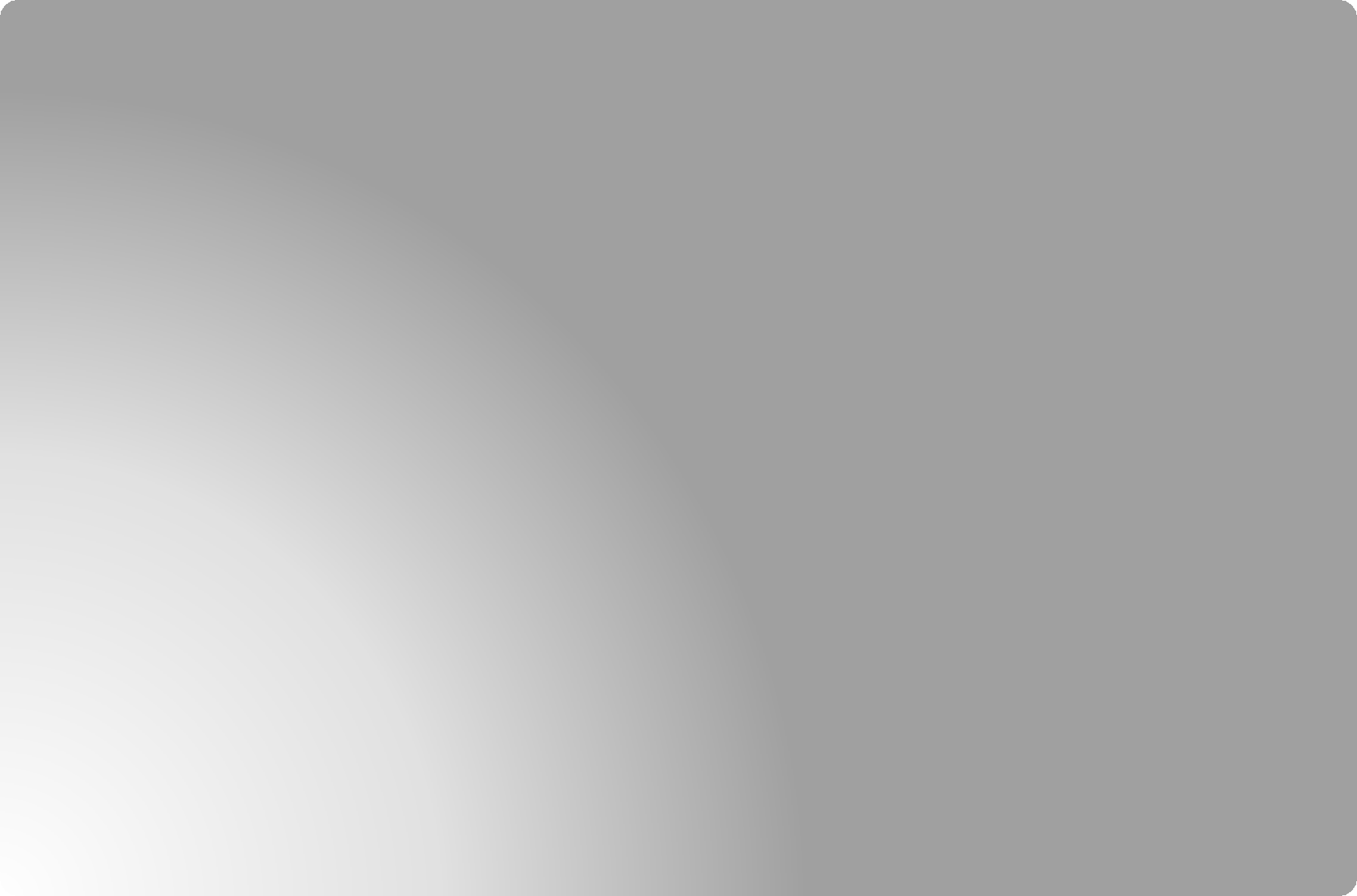 Solubility: soluble at 20˚c in 3parts of water and 3parts of glycerol, almost insoluble in 95% alcohol.It contains not less than 98.5% and not more than 101%w/w CuSO4.5H2O.Uses: as fungicide.	Procedure: the titration should be carried in stoppered flask.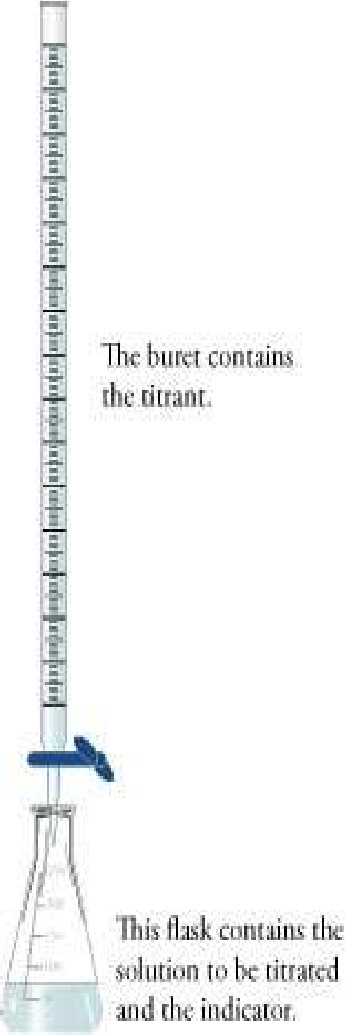 During titration the color of the solution changed from brown to faint yellow then add1ml starch and 1gm KSCN and complete titration.≈0.1N Na2S2O310ml unknown 30ml D.w.1.5 gm KI5ml acetic acidChemical principle:CuSO4 is treated with excess KI in acidic media.oxidizing agent	acidic media2CuSO4+ 4KI	2CuI2+2K2SO4The formed Cupric iodide(CuI2) is unstable.CuI2 will break into cuprous iodide(CuI or Cu2I2)and I2.2CuI2	2CuI(Cu2I2)↓ +I2unstable	yellow ppt.The liberated I2 is titrated with std. Na2S2O3 sol. I2 + 2Na2S2O3	2NaI + Na2S4O6Notes:KI is added to liberate I2.Excess KI is added to dissolve I2.HAC is added to make the medium slightly acidic.In acidic media the liberated I2 is adsorbed by the ppted CuI.KSCN(pot. thiocyanate) is added near the end point.KSCN+ CuI	CuSCN+ KIthis KI will return to react with CuSO4	I2Chemical factor:1ml of 0.1N Na2S2O3≡ 0.02497gm CuSO4.5H2OCalculation:correct the volume of Na2S2O3=V’V’ X Ch. Factor= gm wt. of CuSO4.5H2O in 10ml(Gm/10) X 100= %w/v of CuSO4.5H2O in theunknownAssay of copper sulfateCupric sulfate	CuSO4.5H2OMwt.=249.68 gmProperties: blue, fine prism or blue crystalline powder.Solubility: soluble at 20˚c in 3parts of water and 3parts of glycerol, almost insoluble in 95% alcohol.It contains not less than 98.5% and not more than 101%w/w CuSO4.5H2O.Uses: as fungicide.	Procedure: the titration should be carried in stoppered flask.During titration the color of the solution changed from brown to faint yellow then add1ml starch and 1gm KSCN and complete titration.≈0.1N Na2S2O310ml unknown 30ml D.w.1.5 gm KI5ml acetic acidChemical principle:CuSO4 is treated with excess KI in acidic media.oxidizing agent	acidic media2CuSO4+ 4KI	2CuI2+2K2SO4The formed Cupric iodide(CuI2) is unstable.CuI2 will break into cuprous iodide(CuI or Cu2I2)and I2.2CuI2	2CuI(Cu2I2)↓ +I2unstable	yellow ppt.The liberated I2 is titrated with std. Na2S2O3 sol. I2 + 2Na2S2O3	2NaI + Na2S4O6Notes:KI is added to liberate I2.Excess KI is added to dissolve I2.HAC is added to make the medium slightly acidic.In acidic media the liberated I2 is adsorbed by the ppted CuI.KSCN(pot. thiocyanate) is added near the end point.KSCN+ CuI	CuSCN+ KIthis KI will return to react with CuSO4	I2Chemical factor:1ml of 0.1N Na2S2O3≡ 0.02497gm CuSO4.5H2OCalculation:correct the volume of Na2S2O3=V’V’ X Ch. Factor= gm wt. of CuSO4.5H2O in 10ml(Gm/10) X 100= %w/v of CuSO4.5H2O in theunknown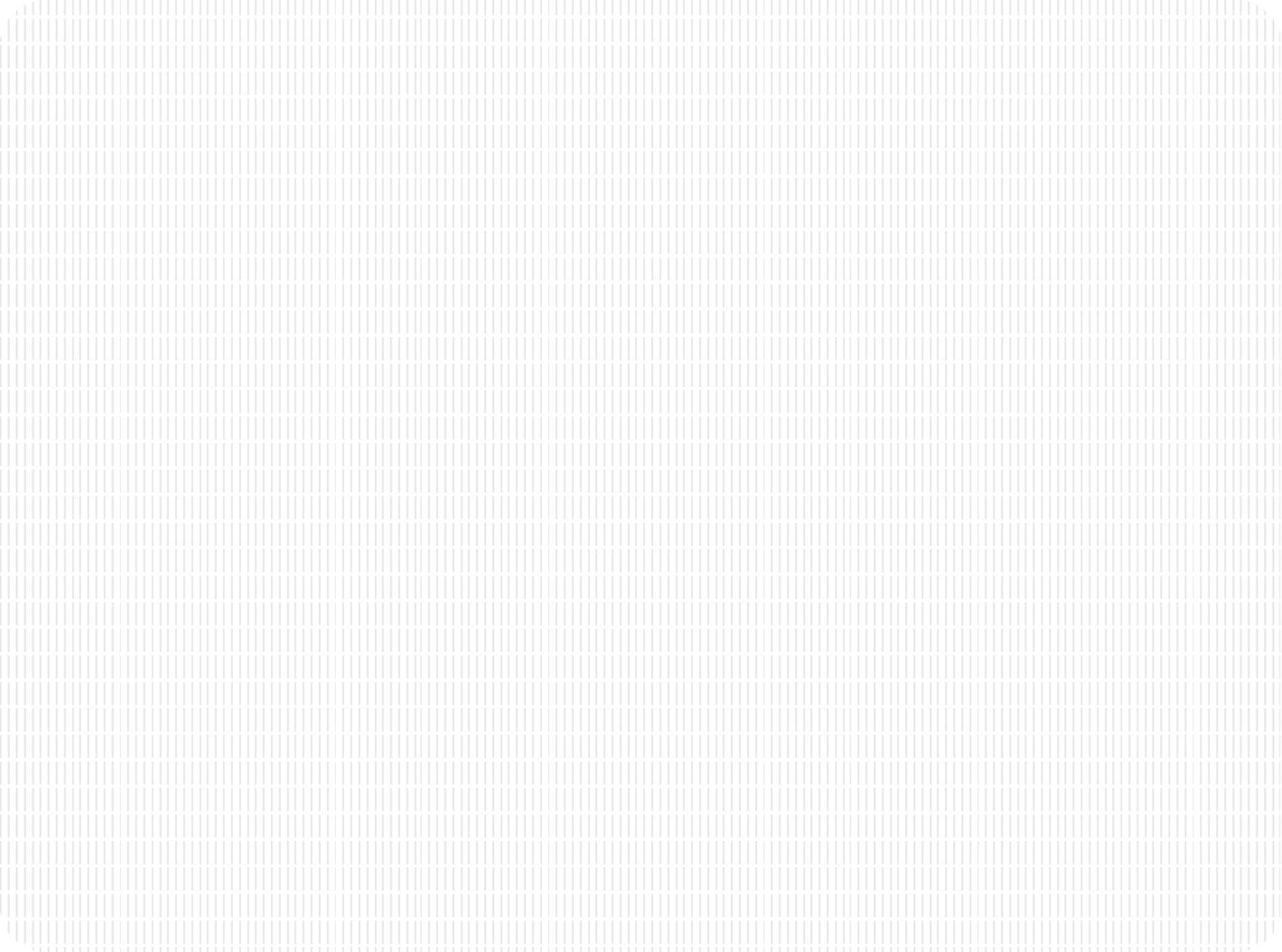 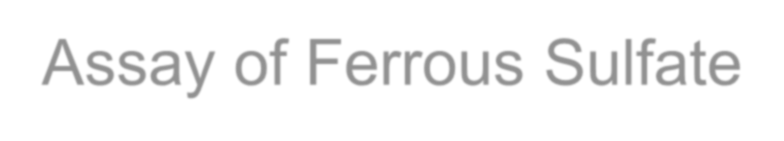 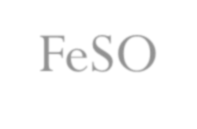 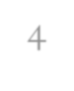 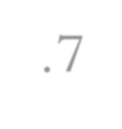 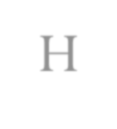 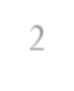 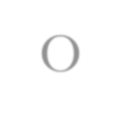 FeSO4.7H2OMwt.=278gm/moleAppearance: The blue-green heptahydrate is the most common form of ferrous sulfate ,it is bluish green crystals, freely soluble in water.	Content: Ferrous Sulfate (crystal) contains 98.0－ 104.0% of ferrous sulfate heptahydrate (FeSO4･ 7H2O)	Used in the prevention and treatment of iron deficiency.Procedure: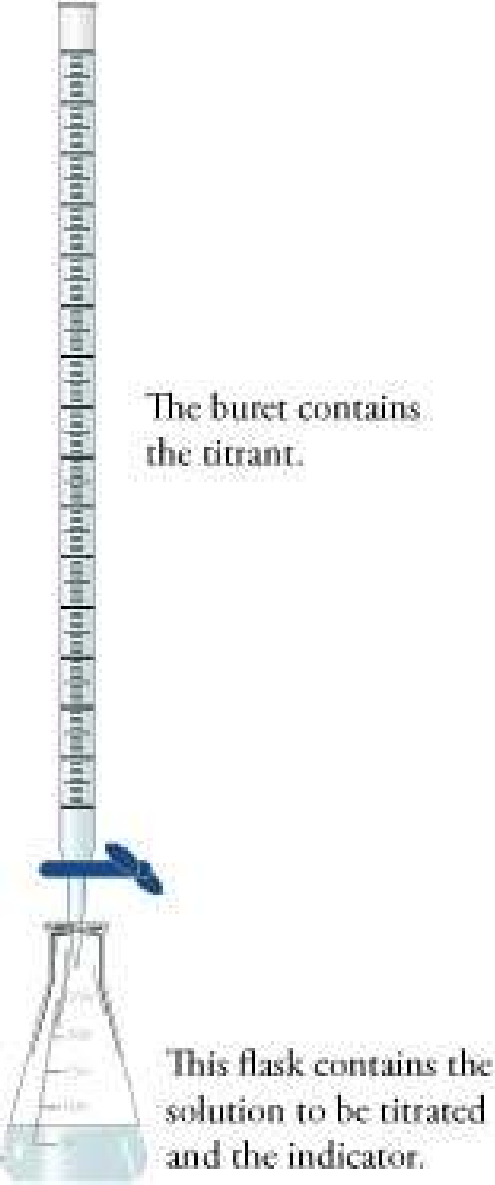 H2SO4 should be added to maintain a constant H ions concentration as explai≈ 0.1N KMnO4Unknown powder20ml of diluted H2SO4End point: colorless	pinkChemical principle: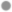 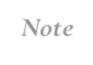 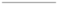 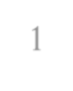 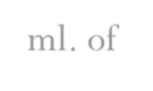 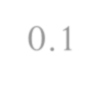 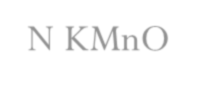 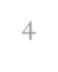 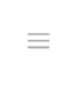 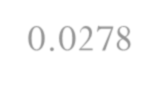 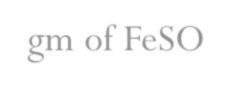 10FeSO4+2KMnO4+8H2SO4	2MnSO4+5Fe2(SO4)3+K2SO4+8H2OOr MnO4¯ +8 H++5Fe+2	Mn+2 +4H2O+5 Fe+3Ferrous sulfate is a reducing agent.It will be titrated against standard solution of potassium permanganate(oxidizing agent) in acidic media.Note: you must write the oxidation and reduction equations by each.Chemical factor:Derive the ch. Factor from the previous chemical equation.1ml. of 0.1N KMnO4 ≡ 0.0278gm of FeSO4Calculation:Correct the volume of KMnO4 consumed=V'Then multiply the corrected volume (V') by the Ch. Factor. to get the weight;V' x ch. Factor =gm of FeSO4 in the unknown.FeSO4.7H2OMwt.=278gm/moleAppearance: The blue-green heptahydrate is the most common form of ferrous sulfate ,it is bluish green crystals, freely soluble in water.	Content: Ferrous Sulfate (crystal) contains 98.0－ 104.0% of ferrous sulfate heptahydrate (FeSO4･ 7H2O)	Used in the prevention and treatment of iron deficiency.Procedure:H2SO4 should be added to maintain a constant H ions concentration as explai≈ 0.1N KMnO4Unknown powder20ml of diluted H2SO4End point: colorless	pinkChemical principle:10FeSO4+2KMnO4+8H2SO4	2MnSO4+5Fe2(SO4)3+K2SO4+8H2OOr MnO4¯ +8 H++5Fe+2	Mn+2 +4H2O+5 Fe+3Ferrous sulfate is a reducing agent.It will be titrated against standard solution of potassium permanganate(oxidizing agent) in acidic media.Note: you must write the oxidation and reduction equations by each.Chemical factor:Derive the ch. Factor from the previous chemical equation.1ml. of 0.1N KMnO4 ≡ 0.0278gm of FeSO4Calculation:Correct the volume of KMnO4 consumed=V'Then multiply the corrected volume (V') by the Ch. Factor. to get the weight;V' x ch. Factor =gm of FeSO4 in the unknown.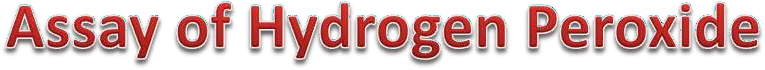 H2O2: Mwt.=34.02 gm/moleDifferent H2O2 solution: 30%,27%w/w and 6%, 3%w/vH2O2 is slightly more viscous than water.Aqueous solution of H2O2 colorless and odorless. Rapidly decomposes when contact with organic matter and certain metals; Cu, Fe, Mn and if allowed to stay in alkaline solution. 2H2O2 → O2 + H2OIn acidic solution Fe2+ is oxidized to Fe3+ (H2O2 acting as an oxidizing agent):2 Fe2+ + H2O2 + 2H + → 2 Fe3++ 2H2O	hydrogen peroxide acts as a reducing agent in its reaction with KMnO4 in our experiment.2MnO4- + 5H2O2 + 6H+ → 2Mn2+ + 5O2 + 8H2OUses:It is a disinfectant or antiseptic for treating wounds for its antimicrobial activity.it is an effective cleaning agent prevents infection transmission in the hospital environment.Procedure:≈ 0.1N KMnO410ml of unknown 25ml of D.W.5ml of 50%v/v H2SO4    End point: colorless	pinkNotes:We make the media acidic to;Prevent decomposition of H2O2Prevent reaction of KMnO4	MnO2Increase oxidizing power of KMnO4Titration should be done slowlyChemical principle:2KMnO4+5H2 O2+3H2SO4	K2SO4 +2MnSO4+5O2+8H2O*You must write the oxidation and reduction equations to calculate the eqwt. for both KMnO4 & H2O2 .Chemical factor:According to the chemical equation; 2Mwt of KMnO4 ≡ 5Mwt of H2O2then complete the derivation of the Ch. Factor.The Chemical factor is equal to:1ml of 0.1N KMnO4 ≡ 0.001701gm of H2O2Calculation:Correct the volume of KMnO4 NxV	= N’xV’ (corrected)Multiply the corrected volume by the Ch. Factor. to get the weight (wt.) of H2O2the %w/v of H2O2 = wt. /10 x 100There is methods to calculate the concentration of hydrogen peroxide in commercial products: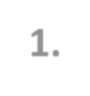 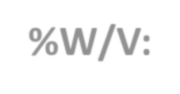 1. %W/V:10ml of concentrated sol. was diluted to 200ml withD.W.	Then 20ml is taken from the dil. one and titrated with approximately 0.1N KMnO4conc.	diluted10	200	x= 20X10/200=1ml of conc. sol. x		20		(original sol.)Correct the volume of KMnO4= Vol. Vol. x ch. Factor =wt. of H2O2 in 1ml. Then calculate %w/v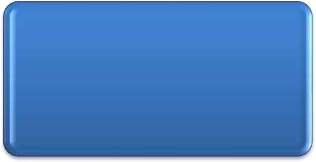 NaOH solutionFrom B.p, NaOH solution contains not less than 97.5% w/w of total alkali (as NaOH) and not more than 2.5 % w/w Na2CO3.Assay:10 ml of unknown(bulb pipette).25 ml of distilled water.Add 2.5 ml of barium chloride solution.Titrate with 1N HCl solution using 1-2 drops of phenolphthalein ind..The first end point from pink	colorless(turbid)To the turbid sol. add 5 drops of Bromophenol Blue ind. and complete titration with 1N HCl .The second end point bluish violet	yellowish green1N HCl solution10 ml of unknown 25ml of D.W2.5 ml of BaCl2 solution1-2 drops of ph.ph. ind. (1st titration)5-6 drops of B.p.B ind. (2nd titration)Chemical principle:NaOH is strong base, absorbs CO22NaOH + CO2	Na2CO3	+	H2Oboth NaOH and Na2CO3 react with HCl NaOH + HCl	NaCl + H2ONa2CO3 + 2HCl	2NaCl +  H2O + CO2When we assay a sample, we do the assay for total alkalinity contributed to NaOH and Na2CO3.Barium chloride (BaCl2) is added to precipitate all carbonateBaCl2	+ Na2CO3	BaCO3	+ 2NaClsoluble in alkaline	insoluble in alkaline1st titration:NaOH + HCl	NaCl + H2OWhy HCl do not react with BaCO3? Why the end point is turbid?2nd titration:2HCl + BaCO3	BaCl2 + H2O + CO2definition of chemical factor: the weight of substance that is chemically equivalent to 1ml of std. solution.Calculation of the chemical factor:From reaction of HCl with NaOH: 1Mwt of NaOH ≡ 1 Mwt HCl1 Mwt of NaOH ≡ 1 eqwt HCL1	40 gm of NaOH ≡ 1 liter of 1N HCl 40/1000 gm NaOH ≡1ml of 1N HCl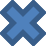 0.04 gm of NaOH ≡ 1ml of 1N HCl	of total alkalinity calculated as NaOH(chemical factor)From reaction of 2HCl with Na2CO32Mwt of HCl ≡1Mwt of BaCO3 ≡1Mwt Na2CO3 1Mwt Na2CO3 ≡ 2Mwt of HCl1Mwt Na2CO3 ≡ 2 eqwt of HCl½ Mwt Na2CO3 ≡ 1 eqwt of HCl 106/2 gm Na2CO3≡ 1liter of 1N HCL 53 gm Na2CO3	≡ 1liter of 1N HCL 53/1000 gm Na2CO3 ≡ 1ml of 1N HCL0.053 gm Na2CO3	≡ 1ml of 1N HCL (chemical factor)Calculations :V1 is the of HCl consumed in the 1st titration V2 is the of HCl consumed in the 2nd titration V1+V2= V3 total HCl consumed.correct the V3 according to this equation: V x N= V’ x N’Corrected V3 x 0.04= gm wt. of total alkali Then the % w/v of total alkaliCorrected V2 x 0.053= gm wt. of Na2CO3 Then the % w/v of Na2CO3 in the unknown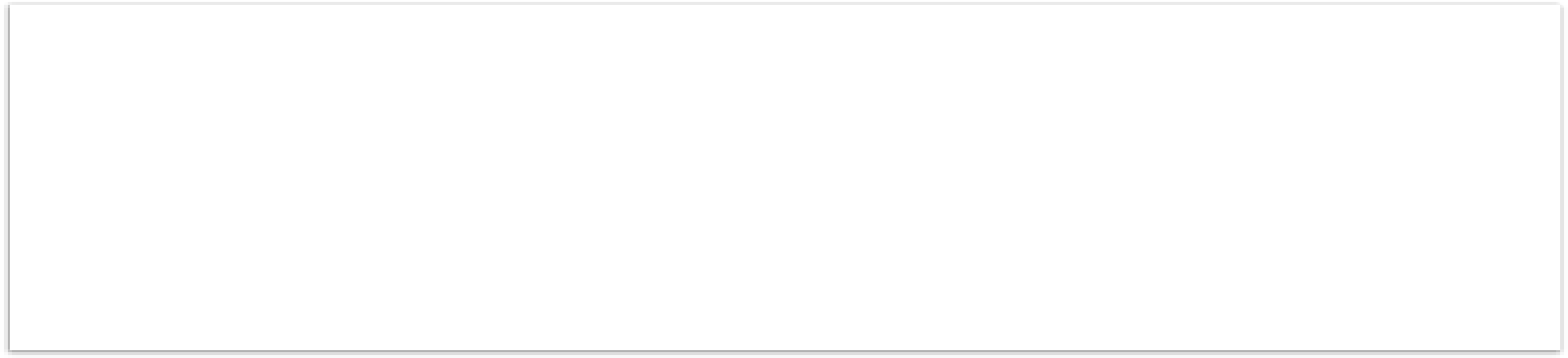 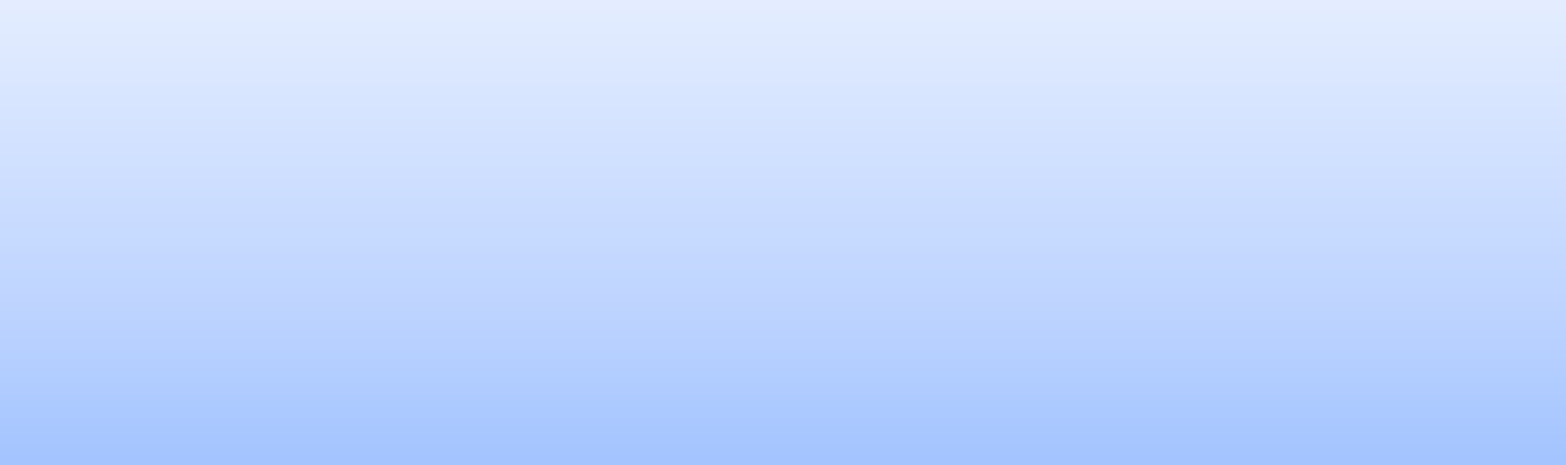 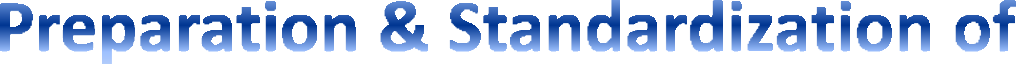 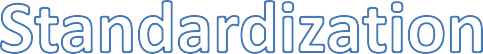 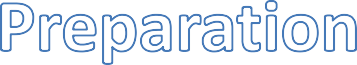 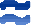 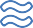 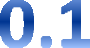 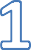 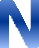 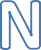 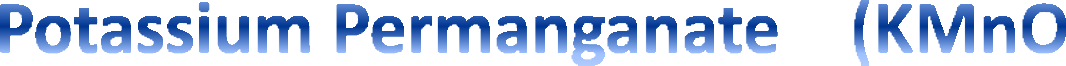 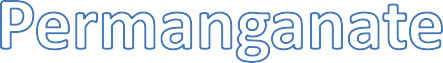 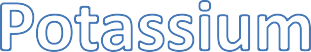 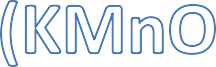 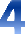 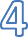 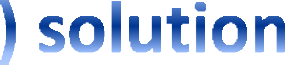 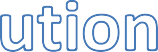 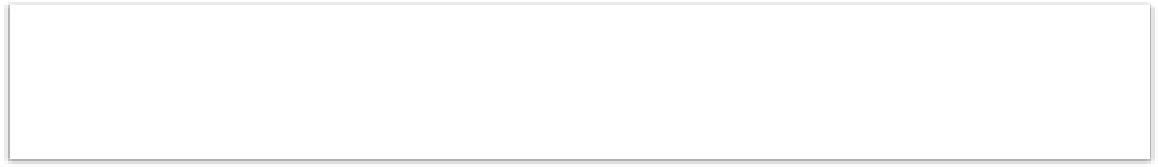 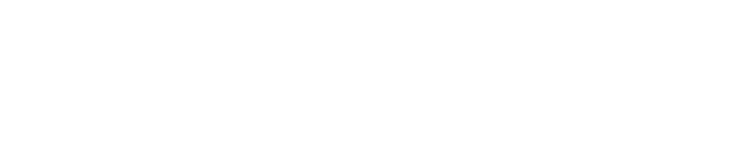 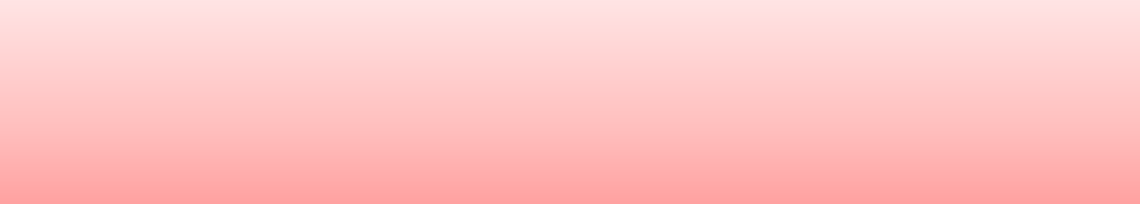 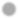 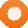 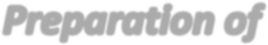 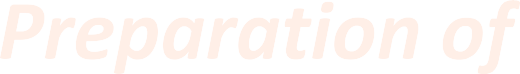 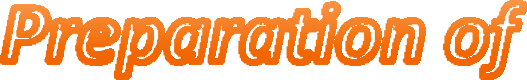 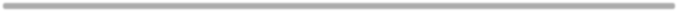 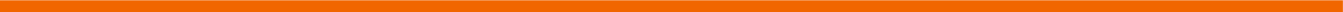 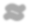 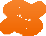 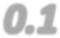 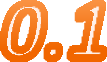 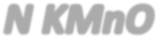 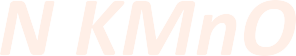 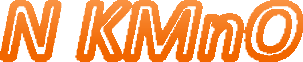 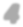 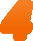 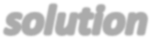 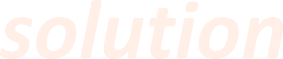 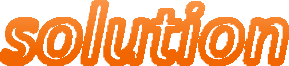 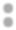 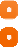 Dissolve 3.3 gm of solid  KMnO4	in 1000ml. distilled water, in a flask.Heat the solution on a hotplate for 15min. at 70-80 ◦c.Cool the solution to room temp. and allow stand for 2 days in a dark place.Filter the solution through the glass wool or asbestos before use.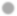 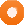 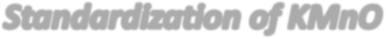 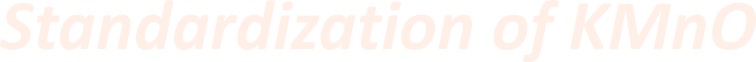 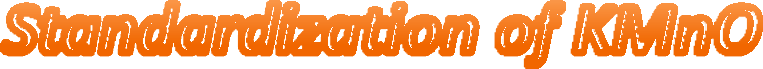 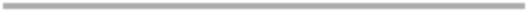 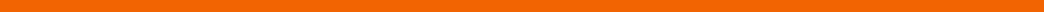 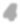 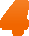 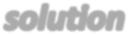 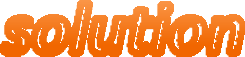 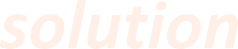 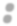 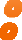 Filter the prepared soln. through glass wool as said before.Rinse and Fill the burette with filtered KMnO4 soln.Weigh accurately about 200mg sod. oxalate (Na2C2O4), previously dried at 110 ◦c to constant weight.Dissolve it with 100ml of D.W. in a conical flask. Add 7ml. of conc. H2SO4.Heat the soln. to about 70◦c.Titrate against KMnO4 soln. until a permanent pale pink color appear (persist for 15 sec.).Record the volume of KMnO4 consumed.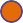 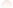 Methods of analysis involve a change in valence of the reacting substances, thus there is always a transfer of electrons.Electrons lost by reducing agent are gained by oxidizing agent. The oxidizing agent will be reduced; gain of electrons and then decreasing in oxidation number, but the reducing agent will be oxidized; losing of electrons and then increasing in oxidation number.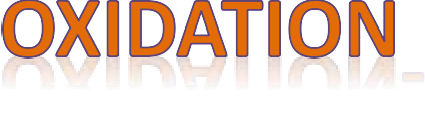 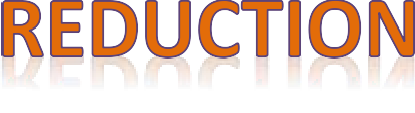 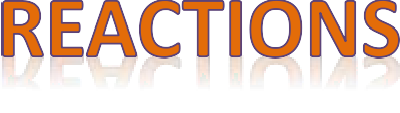 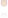 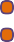 We can calculate the eqwt. of the reactants:Mwt.Eq. wt =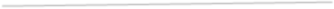 no. of e- gained or lost by each molecule	Permanganate ion (MnO4‾ ) acts as an oxidizing agent in acidic media, being reduced to Mn⁺⁺: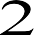 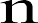 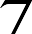 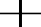 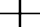 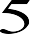 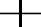 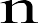 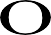 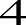 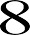 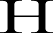 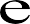 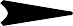 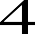 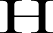 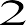 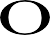 Oxalate ion (C2O4⁼)acts as reducing agent: C2O4⁼	2CO2	+ 2e‾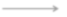 KMnO4 is widely used in volumetric analysis as a standard and oxidizing agent because:It is strong oxidizing agent.The intense color of KMnO4 solution is sufficient to signal the end point in most titrations thus it is used as self indicator.On the other hand,KMnO4 is a strong oxidizing agent, then   it will oxidize any organic matter present in D.W., so heating for 15min. is to accelerate the oxidation of these organic matter.KMnO4 soln. is allowed to stand for 2days to ensurethe completion of the decomposition reaction.It is filtered through asbestos to remove all traces of manganese dioxide (MnO2) .KMnO4 is unstable in the presence of direct sunlight, organic matter ex. Filter paper.H2SO4 is added since KMnO4 is better oxidizing agent in acidic media, H2SO4 is added to keep [H⁺]ion conc. constant through out the titration.Heat to about 70 ◦c because the oxidation of sod. oxalate is rapid enough if the temp. above 60 ◦c .Sod. oxalate, not oxalic acid, is used because:The salt can be obtained in very pure condition.Free from water of crystallization.It can be dried to 130 ◦c without decomposition.Stable to air.The chemical equation for the std. of pot. Permanganate:5Na2C2O4+ 2KMnO4+ 8H2SO4	2MnSO4+ 5Na2SO4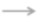 + K2SO4 + 8H2O+ 10CO2KMnO4	Na2C2O4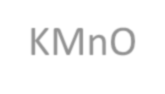 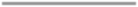 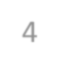 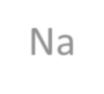 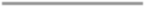 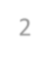 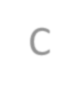 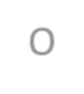 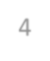 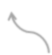 N X	V	=	WT	X 1000eqwt67gm/mole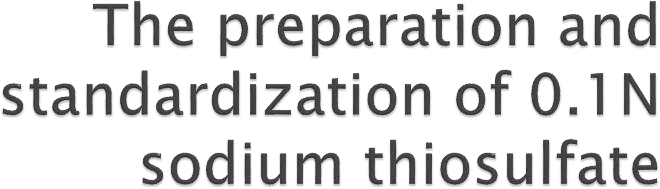 Na2S2O3.5H2O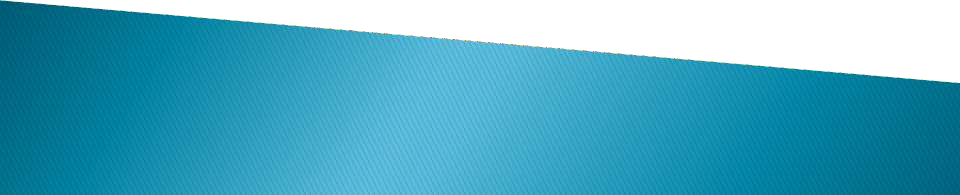 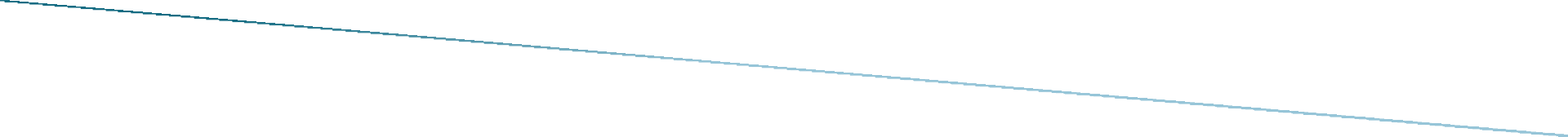 Preparation:Dissolve about 26gm sod. thiosulfate and 200mg sod. carbonate in 1000ml of recently boiled and cooled D.W.Standardization:Put into the stoppered flask the followings;0.1-0.2 gm of potassium dichromate (K2Cr2O7) 100ml of D.W.3gm potassium iodide (KI)2gm sod. Bicarbonate( NaHCO3 ) 5ml conc. HClClose the flask with the stopper and swirl to mix.Then keep the flask in dark place for 10min.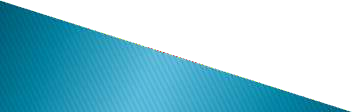 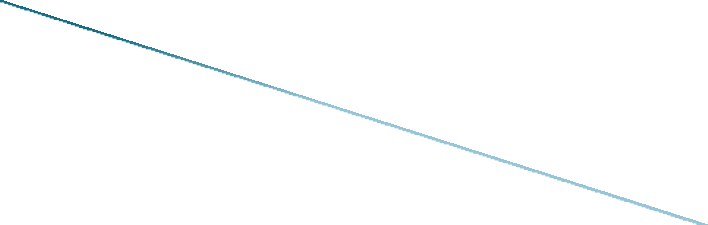 Rinse the stopper and inner walls ofthe flask with D.W.Titrate the liberated I2 with sod. thiosulfate the color change from brown to faint yellow.Add 1ml of starch indicator the color ofthe solution change to dark blue.Complete titration until the color change to green-blue.≈ 0.1N Na2S2O3End point: dark blue	green-blueNotes for preparation:Why do we use recently boiled and cooled water?to destroy sulfur bacteriato expel CO2Na2S2O3 +2H2CO3	2NaHCO3+H2S2O3H2S2O3	H2SO3 + S⇓thiosulfuric acid	sulfarSO2 +H2ONa2CO3 is added to the solution as preservativeChemical principle of standardization:Pot. Dichromate is an oxidizing agentK2Cr2O7 +6KI +14HCl	3I2+2CrCl3+8KCl+7H2OThe liberated I2 is titrated against Na2S2O32Na2S2O3+ I2	Na2S4O6 +2NaIsod. tetrathionateThis indirect procedure is known as iodometry.Notes for standardization:We use stoppered flask to prevent the loss of I2 .KI is added to liberate I2.Excess KI is added, Why?I¯+ I2	I3¯ tri-iodide ion (soluble form of iodine)The standardization should be carried in acidic media and not in alkaline media:because alkaline media I2	will react with OH¯ to give:I2 + OH¯		HI+ IO¯ Hypoiodite ion 3 IO¯	IO3¯ +2I¯These ions will oxidize the thiosulfate to:IO¯ +IO3¯ +S2O3	SO4thiosulfate	sulfateOn the other hand in higher acidic media the excess KI will react with HCl to give HI, HI will be oxidized by atmospheric O2 to I2:KI + HCl	HI +KClexcess	atmospheric O2HI	I2Sod. bicarbonate is added to react with formed HI:NaHCO3+ HI	NaI+ H2O+ CO2 ⇗We put the flask in dark place for 10min.?Starch ind. is added at the end (when the color of the solution change to yellowish green) or we can said the ind. is added when the iodine concentration is low because β-amylase which the soluble form of starch react :β-amylase+I2+I¯	blue colour complexthe color change is reversible, the color being discharged (change to colorless) when iodine is reduced by Na2S2O3.This reversibility is reduced when the iodine conc. is high for this reason starch ind. should be added until most of I2 has been reduced by Na2S2O3 .The end point is a pale green and not colorless why?Calculation:Na2S2O3	K2Cr2O7N x V	=	(Wt/eqwt) x1000eqwt= 49Na2S2O3.5H2OPreparation:Dissolve about 26gm sod. thiosulfate and 200mg sod. carbonate in 1000ml of recently boiled and cooled D.W.Standardization:Put into the stoppered flask the followings;0.1-0.2 gm of potassium dichromate (K2Cr2O7) 100ml of D.W.3gm potassium iodide (KI)2gm sod. Bicarbonate( NaHCO3 ) 5ml conc. HClClose the flask with the stopper and swirl to mix.Then keep the flask in dark place for 10min.Rinse the stopper and inner walls ofthe flask with D.W.Titrate the liberated I2 with sod. thiosulfate the color change from brown to faint yellow.Add 1ml of starch indicator the color ofthe solution change to dark blue.Complete titration until the color change to green-blue.≈ 0.1N Na2S2O3End point: dark blue	green-blueNotes for preparation:Why do we use recently boiled and cooled water?to destroy sulfur bacteriato expel CO2Na2S2O3 +2H2CO3	2NaHCO3+H2S2O3H2S2O3	H2SO3 + S⇓thiosulfuric acid	sulfarSO2 +H2ONa2CO3 is added to the solution as preservativeChemical principle of standardization:Pot. Dichromate is an oxidizing agentK2Cr2O7 +6KI +14HCl	3I2+2CrCl3+8KCl+7H2OThe liberated I2 is titrated against Na2S2O32Na2S2O3+ I2	Na2S4O6 +2NaIsod. tetrathionateThis indirect procedure is known as iodometry.Notes for standardization:We use stoppered flask to prevent the loss of I2 .KI is added to liberate I2.Excess KI is added, Why?I¯+ I2	I3¯ tri-iodide ion (soluble form of iodine)The standardization should be carried in acidic media and not in alkaline media:because alkaline media I2	will react with OH¯ to give:I2 + OH¯		HI+ IO¯ Hypoiodite ion 3 IO¯	IO3¯ +2I¯These ions will oxidize the thiosulfate to:IO¯ +IO3¯ +S2O3	SO4thiosulfate	sulfateOn the other hand in higher acidic media the excess KI will react with HCl to give HI, HI will be oxidized by atmospheric O2 to I2:KI + HCl	HI +KClexcess	atmospheric O2HI	I2Sod. bicarbonate is added to react with formed HI:NaHCO3+ HI	NaI+ H2O+ CO2 ⇗We put the flask in dark place for 10min.?Starch ind. is added at the end (when the color of the solution change to yellowish green) or we can said the ind. is added when the iodine concentration is low because β-amylase which the soluble form of starch react :β-amylase+I2+I¯	blue colour complexthe color change is reversible, the color being discharged (change to colorless) when iodine is reduced by Na2S2O3.This reversibility is reduced when the iodine conc. is high for this reason starch ind. should be added until most of I2 has been reduced by Na2S2O3 .The end point is a pale green and not colorless why?Calculation:Na2S2O3	K2Cr2O7N x V	=	(Wt/eqwt) x1000eqwt= 49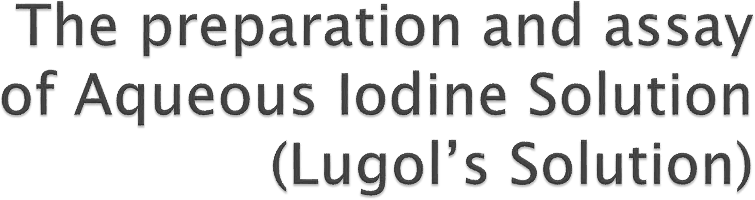 It contains 5% w/v Iodine ( limits 4.75- 5.25% w/v) and 10% w/v Pot. Iodide ( limits 9.5- 10.5% w/v).Used in pre-operative treatment of thyrotoxicosis.Preparation:I2	50gmKI	100gmpurified water sufficient to 1000ml*Dissolve KI in a little amount of water then add the I2 and shake well until the I2 is completely dissolved, then add sufficient water to 1000ml using volumetric flask.	Assay: Dilute 25ml of the original sol. to 100ml with distilled water, then:`Assay of I2,note: we must use stoppered flask Each1ml of N/10 Na2S2O3≡0.01269 gm I2≈ N/10 Na2S2O3dark brown, titrate	yellow then add 1ml starch the color change to dark blue complete tit.until the end point colorless10ml of unknown 10ml D.WAssay of KI,*titrate with M/20 KIO3 (Pot. Iodate) until dark brown sol. change to pale brown, add 1ml of amaranth sol.; the color of sol. Change to red and then continue tit. Until the color of sol. change to yellow -orangeM/20 KIO35ml of unknown 10ml D.W20ml conc. HClFrom the no. of ml. of M/20 KIO3 required subtract ¼ no. of ml of N/10 Na2S2O3 required in the assay of I2each 1ml of the remainder is≡ 0.0166gm of KIChemical principle for I2 assay:I2 will oxidize chemically equivalent amount of sod. thiosulfate.I2 + 2Na2S2O3	2NaI + Na2S4O6Chemical principle for KI assay:KIO3 (pot. Iodate)is fairly strong oxidizing agent, it can quantitatively react with both iodide I¯ and iodine I2 .*If the conc. of HCl not exceed 1N the reaction: KIO3 +5KI+6HCl 6KCl+3I2+ 3H2O*In the presence of conc. HCl exceeding 4N, I2 produced by the previous reaction is further oxidized to iodine monochloride (ICl):KIO3+ 2I2+ 6HCl	KCl+ 5ICl+ 3H2O* so the overall reaction between KIO3 & KI in the presence of high conc. HCL >4N can be expressed by:KIO3+ 2KI +6HCl	3KCl+ 3ICl+ 3H2OThe presence of high conc. HCl is required to decrease :HCl +ICl	ICl2¯ +H⁺stable cpdIn this experiment we use amaranth indicator, it is a dye, dyes which are destroyed or changed in the presence of oxidizing titrant can be use as indicator.We can not use starch as indicator because starch_ iodide complex can not be formed in high acid conc. used in the iodate titration.Chemical factor: HomeworkEach1ml of 0.1N Na2S2O3≡0.01269gm of Iodine Each1ml of M/20 KIO3	≡0.0166gm of KI Each1ml of M/20 KIO3	≡0.02538gm of iodineCalculation:For I2:	original sol.	Vol.25	100		X= 2.5ml of original sol. X		10V’ x ch.fact. 0.01269x 100/2.5 = %w/v of iodine in orig. sol.V’ the corrected volume of sod. thiosulfate.For KI: original sol.	Vol.25	100	X= 1.25ml of original sol.X	5V KIO3 M/20	= V KIO3 M/20 (used	-	1/4 V’ Na2S2O3( req. for KI)	in the total assay)	o.1NVol. of KIO3 (req. for KI )x 0.0166 X 100/1.25= %w/v of KIIt is preferred to use iodate ( KIO3) of known M rather than of known N, it depends on the nature of reaction.	KIO3 sol. used in the titration of sol. containing both iodide and iodine.The equivalent of KIO3 in its reaction with KI differs from its equivalent when react with iodine.It contains 5% w/v Iodine ( limits 4.75- 5.25% w/v) and 10% w/v Pot. Iodide ( limits 9.5- 10.5% w/v).Used in pre-operative treatment of thyrotoxicosis.Preparation:I2	50gmKI	100gmpurified water sufficient to 1000ml*Dissolve KI in a little amount of water then add the I2 and shake well until the I2 is completely dissolved, then add sufficient water to 1000ml using volumetric flask.	Assay: Dilute 25ml of the original sol. to 100ml with distilled water, then:`Assay of I2,note: we must use stoppered flask Each1ml of N/10 Na2S2O3≡0.01269 gm I2≈ N/10 Na2S2O3dark brown, titrate	yellow then add 1ml starch the color change to dark blue complete tit.until the end point colorless10ml of unknown 10ml D.WAssay of KI,*titrate with M/20 KIO3 (Pot. Iodate) until dark brown sol. change to pale brown, add 1ml of amaranth sol.; the color of sol. Change to red and then continue tit. Until the color of sol. change to yellow -orangeM/20 KIO35ml of unknown 10ml D.W20ml conc. HClFrom the no. of ml. of M/20 KIO3 required subtract ¼ no. of ml of N/10 Na2S2O3 required in the assay of I2each 1ml of the remainder is≡ 0.0166gm of KIChemical principle for I2 assay:I2 will oxidize chemically equivalent amount of sod. thiosulfate.I2 + 2Na2S2O3	2NaI + Na2S4O6Chemical principle for KI assay:KIO3 (pot. Iodate)is fairly strong oxidizing agent, it can quantitatively react with both iodide I¯ and iodine I2 .*If the conc. of HCl not exceed 1N the reaction: KIO3 +5KI+6HCl 6KCl+3I2+ 3H2O*In the presence of conc. HCl exceeding 4N, I2 produced by the previous reaction is further oxidized to iodine monochloride (ICl):KIO3+ 2I2+ 6HCl	KCl+ 5ICl+ 3H2O* so the overall reaction between KIO3 & KI in the presence of high conc. HCL >4N can be expressed by:KIO3+ 2KI +6HCl	3KCl+ 3ICl+ 3H2OThe presence of high conc. HCl is required to decrease :HCl +ICl	ICl2¯ +H⁺stable cpdIn this experiment we use amaranth indicator, it is a dye, dyes which are destroyed or changed in the presence of oxidizing titrant can be use as indicator.We can not use starch as indicator because starch_ iodide complex can not be formed in high acid conc. used in the iodate titration.Chemical factor: HomeworkEach1ml of 0.1N Na2S2O3≡0.01269gm of Iodine Each1ml of M/20 KIO3	≡0.0166gm of KI Each1ml of M/20 KIO3	≡0.02538gm of iodineCalculation:For I2:	original sol.	Vol.25	100		X= 2.5ml of original sol. X		10V’ x ch.fact. 0.01269x 100/2.5 = %w/v of iodine in orig. sol.V’ the corrected volume of sod. thiosulfate.For KI: original sol.	Vol.25	100	X= 1.25ml of original sol.X	5V KIO3 M/20	= V KIO3 M/20 (used	-	1/4 V’ Na2S2O3( req. for KI)	in the total assay)	o.1NVol. of KIO3 (req. for KI )x 0.0166 X 100/1.25= %w/v of KIIt is preferred to use iodate ( KIO3) of known M rather than of known N, it depends on the nature of reaction.	KIO3 sol. used in the titration of sol. containing both iodide and iodine.The equivalent of KIO3 in its reaction with KI differs from its equivalent when react with iodine.